Publicado en HONG KONG SAR el 30/11/2021 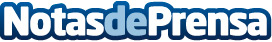 Comba sigue impulsando la transformación de Open RAN con un portfolio de O-RU cada vez más amplioPresenta la unidad de radio remota tribanda según los standards TIP para el mercado global de ORANDatos de contacto:Charmaine Chan(852) 2116 6072Nota de prensa publicada en: https://www.notasdeprensa.es/comba-sigue-impulsando-la-transformacion-de Categorias: Internacional Telecomunicaciones E-Commerce http://www.notasdeprensa.es